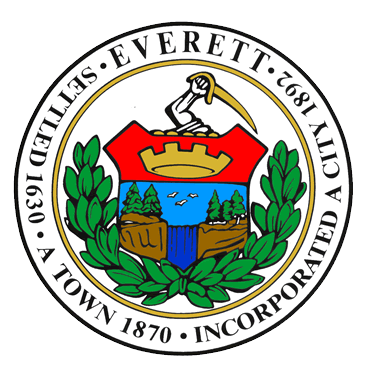 COMING SOON :CITY OF EVERETT CENSUSThe City Census will be arriving at homes in the coming weeks!Please be sure to review your household’s census, make any necessary changes and return the form either in person or by mail to:Election Commission Office484 Broadway Rm 10Everett, MA 02149(return envelopes are provided)This year in your census envelope you will also find:2023 Vote By Mail Applications(4 applications are on each sheet to accommodate up to 4 voters per household)Dog License Applications